ЗАЯВКА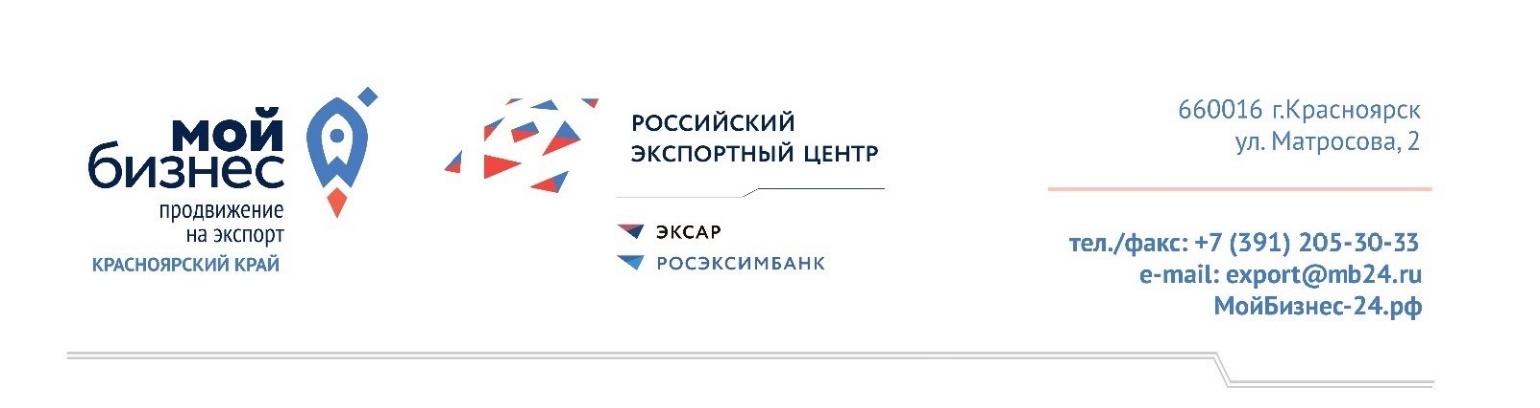 субъекта малого и среднего предпринимательства на содействие в организации и осуществлении транспортировки пищевых лесных ресурсов, а также древесины и изделий из нее, предназначенных для экспорта на внешние рынкиПодписанием настоящей заявки Компания выражает согласие на обработку и систематизацию персональных данных в соответствии с требованиями Федерального закона от 27.07.2006 г. № 152-ФЗ «О персональных данных», в том числе на передачу своих персональных данных третьим лицам, привлекаемым к исполнению услуги. Срок действия согласия: с даты подписания настоящей заявки и по истечении 30 дней с момента получения отзыва согласия на обработку персональных данных. Для отзыва согласия необходимо подать заявление в письменной форме по месту нахождения Центра поддержки экспорта Красноярского края.Настоящим подтверждаем:достоверность и полноту предоставленных в настоящей заявке сведений и приложенных к заявке документов.Должность_________________ / ________			Дата: М.П.* физическое лицо до 35 лет зарегистрировано в качестве индивидуального предпринимателя; в состав учредителей (участников) или акционеров юридического лица входит физическое лицо до 35 лет, владеющее не менее чем 50% доли в уставном капитале общества с ограниченной ответственностью или складочном капитале хозяйственного товарищества либо не менее чем 50% голосующих акций акционерного общества, а также физическое лицо до 35 лет, применяющее специальный налоговый режим «Налог на профессиональный доходНаименование компании ИННОГРНДолжность и ФИО контактного лица, контактные данные (телефон, электронная почта)Количество работников в компании в 2023 г.  _______ чел.в 2022 г.  _______ чел.Годовой оборот (выручка), в рубляхв 2023 г.  _______ руб.в 2022 г.  _______ руб.Компания относится к субъекту молодежного предпринимательства в соответствии с Приказом Минэкономразвития России от 26.03.2021 г. № 142* Да НетГод начала работы на экспортОписание и коды ТН ВЭД продукции, подлежащей транспортировкеВид транспорта, которым предполагается осуществить транспортировкуБазис поставки продукции (согласно Инкотермс), предусмотренный экспортным контрактом. Маршрут перевозки грузаПредполагаемая стоимость транспортных расходовПредполагаемая дата отгрузкиКак узнали о Центре поддержки экспорта